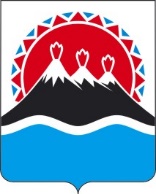 П О С Т А Н О В Л Е Н И ЕГУБЕРНАТОРА КАМЧАТСКОГО КРАЯВ соответствии со статьей 19 Федерального закона от 27.07.2004 № 79-ФЗ «О государственной гражданской службе Российской Федерации», руководствуясь частью 2.2 Положения о комиссиях по соблюдению требований к служебному поведению государственных гражданских служащих Камчатского края и урегулированию конфликта интересов, утвержденного Законом Камчатского края от 03.12.2010 № 526 «О комиссиях по соблюдению требований к служебному поведению государственных гражданских служащих Камчатского края и урегулированию конфликта интересов»,ПОСТАНОВЛЯЮ:1. Образовать комиссию по соблюдению требований к служебному поведению государственных гражданских служащих Камчатского края и урегулированию конфликта интересов в Избирательной комиссии Камчатского края (далее – комиссия) в составе согласно приложению к настоящему постановлению.2. Определить, что комиссия осуществляет свою деятельность в порядке, установленном Положением о комиссиях по соблюдению требований к служебному поведению государственных гражданских служащих Камчатского края и урегулированию конфликта интересов, утвержденным Законом Камчатского края от 03.12.2010 № 526 «О комиссиях по соблюдению требований к служебному поведению государственных гражданских служащих Камчатского края и урегулированию конфликта интересов».3. Признать утратившим силу постановление Губернатора Камчатского края от 25.04.2011 № 72 «О создании комиссии по соблюдению требований к служебному поведению государственных гражданских служащих Камчатского края и урегулированию конфликта интересов в Избирательной комиссии Камчатского края».Составкомиссии по соблюдению требований к служебному поведению государственных гражданских служащих Камчатского края и урегулированию конфликта интересов в Избирательной комиссии Камчатского края (далее – комиссия)[Дата регистрации] № [Номер документа]г. Петропавловск-КамчатскийО комиссии по соблюдению требований к служебному поведению государственных гражданских служащих Камчатского края и урегулированию конфликта интересов в Избирательной комиссии Камчатского края[горизонтальный штамп подписи 1]В.В. СолодовПриложение к постановлениюПриложение к постановлениюПриложение к постановлениюПриложение к постановлениюГубернатора Камчатского краяГубернатора Камчатского краяГубернатора Камчатского краяГубернатора Камчатского краяот[REGDATESTAMP]№[REGNUMSTAMP]Шамраев Игорь Евгеньевич-заместитель председателя Избирательной комиссии Камчатского края - председатель комиссии;Салдыга Елена Александровна-начальник Информационного центра Избирательной комиссии Камчатского края - заместитель председателя комиссии;Манзату Наталья Васильевна-советник Избирательной комиссии Камчатского края - секретарь комиссии;Геготаулина Лариса Александровна-декан юридического факультета дальневосточного филиала ФГБОУ ВО «Всероссийская академия внешней торговли Министерства экономического развитияРоссийской Федерации» (по согласованию);Землянухина Надежда Андреевна-советник Избирательной комиссии Камчатского края;Каспрова Мария Александровна-заместитель начальника отдела по профилактике коррупционных и иных правонарушений Администрации Губернатора Камчатского края;ПасечникАлександр Федорович-доцент кафедры экономических и социально-гуманитарных наук Петропавловского филиала ФГБОУ ВО «Российская академия народного хозяйства и государственной службы при Президенте Российской Федерации» (по согласованию).